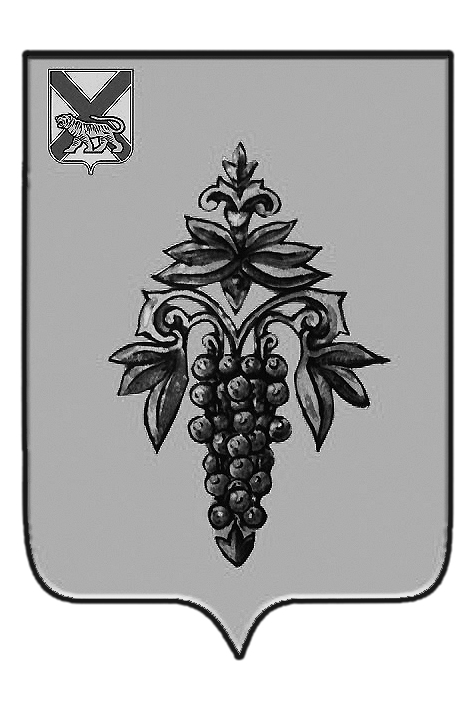 ДУМА ЧУГУЕВСКОГО МУНИЦИПАЛЬНОГО РАЙОНА Р  Е  Ш  Е  Н  И  ЕПринято Думой Чугуевского муниципального района«25» октября 2019 годаСтатья 1. Внести в решение Думы Чугуевского муниципального района от 08 февраля 2010 № 962-НПА  «Об установлении должностей муниципальной службы в органах местного самоуправления Чугуевского муниципального района» (в редакции решений от 26.12.2014. № 544-НПА, 29.04.2015. № 585-НПА, 04.04.2017. № 195-НПА) следующие изменения:1.1. Приложение 1 изложить в новой редакции:«Приложение 1к решениюДумы Чугуевскогомуниципального районаот 08.02.2010  № 962- НПАДОЛЖНОСТИМУНИЦИПАЛЬНОЙ СЛУЖБЫ В  ОРГАНАХ МЕСТНОГОСАМОУПРАВЛЕНИЯ ЧУГУЕВСКОГО МУНИЦИПАЛЬНОГО РАЙОНАI. АППАРАТ ДУМЫ ЧУГУЕВСКОГО МУНИЦИПАЛЬНОГО РАЙОНА1. Главная группа должностейНачальник отдела2. Ведущая группа должностейГлавный специалист 1 разрядаГлавный специалист 2 разрядаВедущий специалист 1 разрядаВедущий специалист 2 разряда3. Старшая группа должностейСтарший специалист 1 разрядаСтарший специалист 2 разряда4. Младшая группа должностейСпециалист 1 разряда».II. АДМИНИСТРАЦИЯ ЧУГУЕВСКОГО МУНИЦИПАЛЬНОГО РАЙОНА1. Высшая группа должностейПервый заместитель главы администрацииЗаместитель главы администрацииРуководитель аппарата администрацииЗаместитель руководителя аппарата администрацииНачальник управления2. Главная группа должностейПомощник главы администрации Начальник отделаНачальник отдела в управленииЗаместитель начальника управления3. Ведущая группа должностейГлавный специалист 1 разрядаГлавный специалист 2 разрядаВедущий специалист 1 разрядаВедущий специалист 2 разрядаВедущий специалист 3 разряда4. Старшая группа должностейСтарший специалист 1 разрядаСтарший специалист 2 разряда5. Младшая группа должностейСпециалист 1 разрядаIII. КОНТРОЛЬНО-СЧЕТНЫЙ КОМИТЕТ ЧУГУЕВСКОГО МУНИЦИПАЛЬНОГО РАЙОНА 1. Высшая группа должностейПредседатель контрольно-счетного комитета2. Ведущая группа должностейГлавный специалист 1 разрядаГлавный специалист 2 разряда3. Старшая группа должностейСтарший специалист 1 разряда4. Младшая группа должностейСпециалист 1 разряда».1.2. Приложение 2 изложить в новой редакции:«Приложение 2к решению ДумыЧугуевского муниципального районаот 08.02.2010 № 962-НПАПЕРЕЧЕНЬДОЛЖНОСТЕЙ МУНИЦИПАЛЬНОЙ СЛУЖБЫ, УЧРЕЖДАЕМЫХДЛЯ НЕПОСРЕДСТВЕННОГО ОБЕСПЕЧЕНИЯ ИСПОЛНЕНИЯПОЛНОМОЧИЙ ЛИЦА, ЗАМЕЩАЮЩЕГО ВЫБОРНУЮМУНИЦИПАЛЬНУЮ ДОЛЖНОСТЬI. АДМИНИСТРАЦИЯ ЧУГУЕВСКОГО МУНИЦИПАЛЬНОГО РАЙОНАПервый заместитель главы администрацииЗаместитель главы администрацииПомощник главы администрации». Статья 2. Настоящее решение вступает в силу  01 января 2020 года и подлежит официальному  опубликованию.Глава Чугуевского муниципального района								Р.Ю.Деменев«29» октября 2019г№ 488 – НПА О внесении изменений в  решение Думы Чугуевского муниципального района от 08 февраля  2010 года № 962-НПА «Об установлении должностей муниципальной службы в органах местного самоуправления Чугуевского муниципального района»   (в редакции решений от 26.12.2014. № 544-НПА, 29.04.2015. № 585-НПА, 04.04.2017. № 195-НПА)